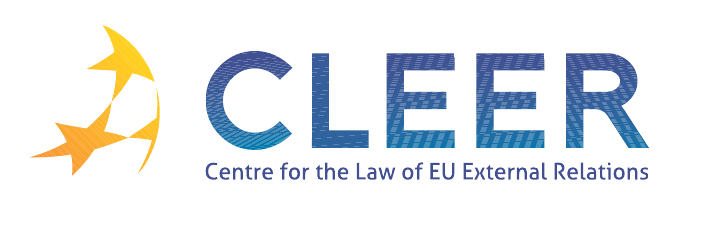 News Service weeks 37 – 38 – 39/2012(10 – 30 September 2012)STATE OF THE UNIONEU ENLARGEMENTEASTERN PARTNERSHIPEUROPEAN NEIGHBOURHOOD POLICYTRADE AND INVESTMENTENERGYCFSPCSDPDEVELOPMENT AND COOPERATIONEXTERNAL DIMENSION OF AFSJ EU – BrazilEU – South AfricaEU – ChinaEU – UNAVIATION VACANCIES AND EVENTSEdited by Petr Pribyla and Dr. Tamara Takacs12 September President of the European Commission, José Manuel Barroso delivers the third "State of the Union Address" and defines priorities and strategic objectives for the following year  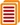 18 SeptemberThe policy of enlargement is a priority for the Cyprus Presidency  24 SeptemberCommission expresses critical importance to demonstrate a solid commitment to the rule of law and democratic values by Ukraine  25 SeptemberCroatia on the road to efficient and well-functioning judiciary  18 SeptemberEuropean Investment Bank supports development of urban infrastructure in Moldova  25 SeptemberNew EU funding to improve border management and regional cooperation in the Eastern Partnership 27 SeptemberNew financing agreements for reforms in Armenia  25 September EU challenges US non-compliance in the WTO Boeing case 27 SeptemberNew political agreement on Trans-Adriatic Pipeline project (TAP)  EP StudyHumanitarian crisis in Syria (by Pekka Hakala)  12 SeptemberMEPs call for the EU's external action to be more strategic, geared to results and based on values 24 SeptemberEuropean Defence Agency (EDA): Training of special forces – Green Blade 2012 13 SeptemberCouncil extends CSDP mission EUMM Georgia for one more year  24 SeptemberEU Concept for Military Command and Control  25 SeptemberEU gives new support to the African Union Mission in Somalia (AMISOM) 25 SeptemberNew Head of Mission for EUBAM Rafah  12 September Communication from the Commission to the European Parliament: The roots of democracy and sustainable development - Europe's engagement with Civil Society in external relations 14 SeptemberEuropean Commission announces new large-scale support for the Occupied Palestinian Territory 14 September More EU assistance for Syrian refugees in Jordan 18 SeptemberNew support by European Commission for civil society and media in Jordan 19 SeptemberMEPs call for the  EU development aid to take social inequalities into account 19 SeptemberCommission proposes new global humanitarian initiative in order to create opportunities for volunteers worldwide and their engagement in humanitarian operations 19 SeptemberEuropean Commission commits to further support civil society in partner countries 20 SeptemberCommission Staff Working Document on humanitarian needs in Water, Sanitation and Hygiene (WASH) 27 SeptemberPakistan: Increased EU funding for double humanitarian crisis 28 September European Court of Auditors:  EU Commission could and should do better concerning water and sanitation projects in sub-Saharan Africa 19 SeptemberEP: LIBE Committee calls for improving consular protection for EU citizens abroad  19 SeptemberEP: LIBE Committee calls for change in legislation and guarantee for no transfers of asylum seekers  to EU countries unable to cope 20 SeptemberCommission Report on the implementation of regulation on community statistics on migration and international protection 28 September Commission Mid-term Report on implementation of the Action Plan on Unaccompanied Minors 21 September Agreement on short-stay visa waiver for holders of ordinary passports  17 September5th EU – South Africa Summit 17 September 5th EU – South Africa Summit Joint Communiqué: Partnership for our people, prosperity and peace 18 SeptemberFactsheet: EU Strategic Partnership with South Africa 20 SeptemberFactsheet: EU Relations  with China 20 September 15th EU - China Summit in Brussels: Commitment for further cooperation 20 SeptemberCommission signs EU cooperation agreement with China 20 SeptemberJoint Press Communiqué: Towards a Stronger EU-China Comprehensive Strategic Partnership 21 SeptemberPress Release: For the first time the European Parliament takes part in the UN General Assembly meetings  25 SeptemberPresident of the European Council Herman Van Rompuy addresses the UN General Assembly 25 September EU commitment to "Equal Futures Partnership" at the UN General Assembly meeting – Political participation and economic empowerment for women 27 SeptemberEuropean Commission proposal: EU External Aviation Policy Package 28 SeptemberCommunication from the Commission: The EU’s External Aviation Policy – Addressing Future Challenges Application deadline:1 NovemberResearcher on EU Politics and Institutions - The Centre for European Policy Studies (CEPS, Brussels, BE) 5-6 OctoberThe European Union and World Politics (International graduate student conference at University at Buffalo, NY, USA) 22-23 OctoberEU Governance of Global Emergencies (Conference organized by Ghent University and University of Pisa, Palace of the Academies, Brussels, BE) 23-24 October At the Service of External Action (Seminar organized by Egmont – Royal Institute for International Relations, the Geneva Centre for Security Policy and the Royal Higher Institute for Defence, Brussels, BE) 25-26 OctoberEU External Relations and European-Level Diplomacy (Seminar organized by EIPA, Maastricht, NL) 25-27 OctoberEnvironmental Protection in the Global Twentieth Century: International Organizations, Networks and Diffusion of Ideas and Policies (Conference at the Free University of Berlin, Berlin, D) 29 October The Future of the European Union – Challenges and Opportunities (Workshop organized by King’s College London, London, UK) 9 NovemberLinking trade and non-commercial interests: the EU as a global role model? (Workshop organized by CLEER and T.M.C. Asser Instituut, in cooperation with Vrije Univesiteit Amsterdam (Centre for European Legal Studies), The Hague, NL) Call for papersDeadline: 15 NovemberThe EU and the Emerging Powers (Conference at the European Parliament on 29-30 April, 2013) 